Publicado en Santiago de Compostela, Madrid, Palma de Mallorca el 22/04/2020 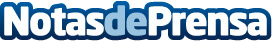 PLEXUS crea el concepto Espacio de Garantía Saludable para la fase de salida del confinamientoSe trata de un paquete de soluciones para ayudar a los espacios físicos como tiendas, bancos, aseguradoras, hoteles y administraciones públicas que garantizan el mínimo o nulo contacto con soportes que puedan estar contaminados. Contacless, paperless, cita previa, control de temperatura, alertas a los usuarios para evitar aglomeraciones mediante mapas de calor, son algunas de las soluciones que Plexus está empezando a implementarDatos de contacto:Silvia Fraga PatricioDirectora General de Estrategia en Plexus620868399Nota de prensa publicada en: https://www.notasdeprensa.es/plexus-crea-el-concepto-espacio-de-garantia Categorias: Nacional Medicina Programación Software Dispositivos móviles http://www.notasdeprensa.es